Handout: Mindmap Symbols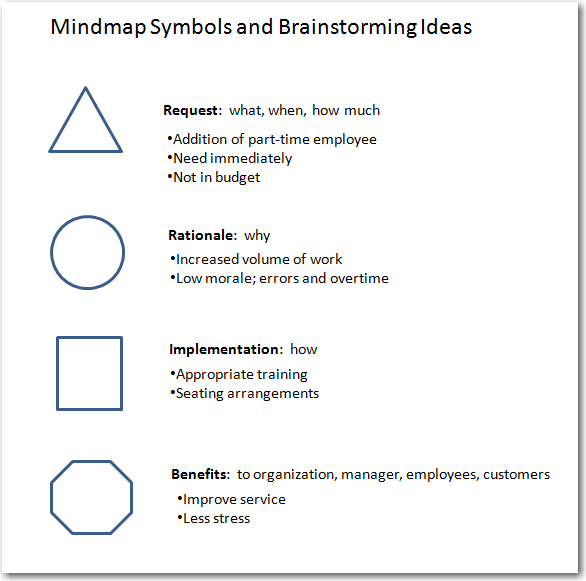 